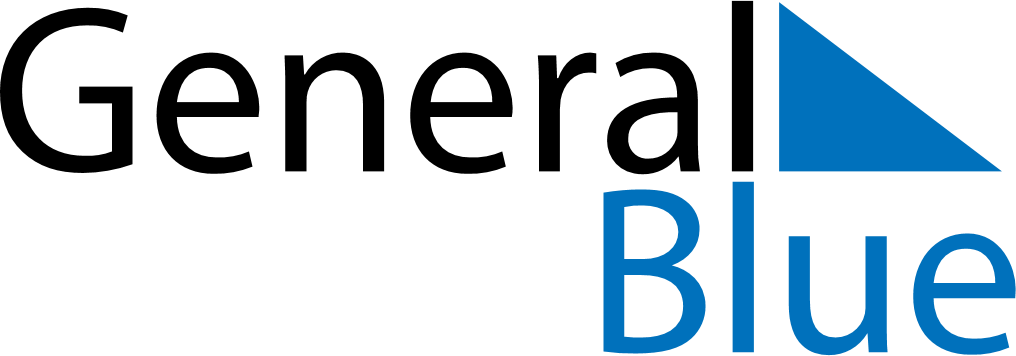 March 2024March 2024March 2024March 2024GreeceGreeceGreeceSundayMondayTuesdayWednesdayThursdayFridayFridaySaturday1123456788910111213141515161718192021222223Ash Sunday2425262728292930Annunciation, Anniversary of 1821 Revolution31